Presseinformation Februar 2019🚀 Der Turbo für Techniker: 
Start berufsbegleitende Praxislehrgänge, die es in sich haben: TPM, Lean Leadership, Instandhaltungs-Management.[Salzburg/München – 22.02.2019] Die Nachfrage nach gut ausgebildeten Fachkräften ist konstant hoch und kann kaum gestillt werden.  Steigende Anlagenkomplexität, Zeit- und Kostendruck setzen technische Organisationen unter Druck. Umso wichtiger ist die effiziente und strukturierte Weiterentwicklung von bestehenden Techniker-Teams. Berufsbegleitende Praxislehrgänge liefern sofort umsetzbare Inputs für die täglichen Herausforderungen.  Ab Mai starten folgende Praxislehrgänge für motivierte Techniker in Salzburg und München: NEU: Lehrgang zum Certified Lean Leadership Expert 
in Kooperation mit Greiner Industrial Consulting3 Module je 2-tägig in Salzburg (A), Start ab 14. Mai 2019, Mit Zertifikat!Modul 1: Lean Management BasicModul 2: Lean Leadership AdvancedModul 3: Lean Leadership Expert4. Start -> Praxislehrgang Instandhaltungsmanager 
in Kooperation mit IFC Ebert5 Module je 1-tägig in München (D), Start ab 20. Mai 2019, mit Zertifikat! Modul 1: Asset Management & InstandhaltungsmanagementModul 2: Kennzahlen & BenchmarkingModul 3: Methoden & IT-gestützte InstandhaltungModul 4: Zukunft der InstandhaltungModul 5: QSGU-Management6. Start -> Praxislehrgang TPM – Total Productive Maintenance
in Kooperation mit successfactory management coaching2 Module je 2-tägig in Salzburg (A), Start ab 25. September 2019, mit Betriebsbesuch! Modul 1: TPM-ModeratorModul 2: TPM-MeisterWas macht die Lehrgänge so besonders? Die Lehrgangs-Einheiten liefern frisches Wissen und handfeste Werkzeuge zur direkten Umsetzung im Unternehmen. Wir fördern den Austausch zwischen den Teilnehmenden und bieten mit unseren Trainern ausgewiesene Praxis-Expertise. Best Practice Beispiele, konkrete Werkzeuge (z.B. Checklisten, u.ä.) und direktes Feedback durch Profis aus der Praxis bringen unseren Teilnehmenden zusätzlichen Mehrwert. Alle Lehrgänge sind berufsbegleitend absolvierbar. 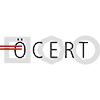 dankl+partner consulting gmbh ist ÖCert-zertifizierter Bildungsträger. Förderungen sind möglich.🔍 Alle Termine & Anmeldung: www.dankl.com/trainingsprogramm/ Downloads: Logo dankl+partner consulting | MCP Deutschland »Trainingsprogramm 2019 für Instandhaltung und Produktion zum Download » 
Banner Praxislehrgänge statisch »Banner Praxislehrgänge animiert »Pressekontakt: Mag.a Lydia Höllerdankl+partner consulting gmbhMCP Deutschland GmbH +43 (0) 662 / 85 32 04-0 l.hoeller@dankl.com www.mcp-dankl.com 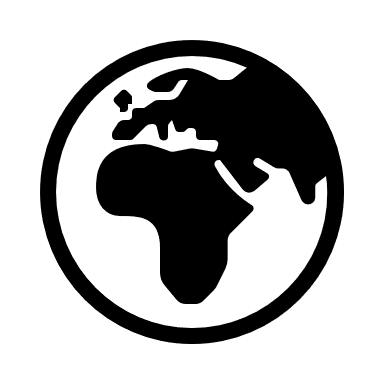 